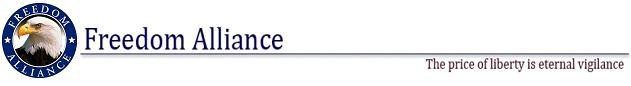 FOR IMMEDIATE RELEASE	June 05, 2012Phone: 813.961.4700	Contact: Kendra CummingsFax: 813.961.4702	Kendra@ConsultVistra.comFreedom Alliance Offers High School Students Opportunity to Gain Valuable Leadership Skills During Summer CampMilitary Leadership Academy Held in Ft. Indiantown Gap June 17-30June 05, 2012 – FT. INDIANTOWN GAP, PA– Freedom Alliance is set to host the second Military Leadership Academy (MLA) course of the year. The MLA is a national youth leadership development program which equips America’s youth to become leaders in their community. High school students from around the country will have an opportunity to examine military lifestyle and culture while gaining valuable leadership experience. The course will be held June 17-30 at Ft. Indiantown Gap, Pennsylvania.“Learning meaningful leadership skills enforces self-confidence in the students and assists them with making wise decisions. Students will participate in classroom training, vigorous physical activities and leadership exercises that are similar to military training,” according to Freedom Alliance President Tom Kilgannon.This course is the first of two held this summer in Pennsylvania. Activities of the two-week course include a Leadership Reaction Course, the Army Confidence Course – also known as the O-course, Field Training Exercises as well as a visit to Quantico- a major United States Marine Corps training base in Virginia.Since 2001, the Freedom Alliance Military Leadership Academy has been dedicated to transforming young men and women into well grounded leaders. Many graduates, among other accomplishments, have gone on to serve as officers or enlisted personnel or enroll in an ROTC program.A Media Day is being planned for June 20. Please contact Kendra Cummings at 813.961.4700 or Kendra@ConsultVistra.com if you are interested in participating.The next leadership training series will be held July 8-21. For more information and/or to apply please visit www.MLACamp.com, email Info@MLACamp.com or call 1.800.475.6620. While the July 8-21 course is nearly filled, interested students are encouraged to apply for the June course.Click here to watch footage of the MLA held April 14-15.About Freedom AllianceFreedom Alliance is recognized by the Internal Revenue Service (IRS) as a public charity organized under Section 501(c)(3) of the IRS Code. The mission of Freedom Alliance is to advance the American heritage of freedom by honoring and encouraging military service, defending the sovereignty of the United States and promoting a strong national defense. Visit www.FreedomAlliance.org.Media Contact:Kendra Cummings Kendra@ConsultVistra.com Phone: 813.961.4700Fax: 813.961.4702###